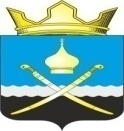 Российская ФедерацияРостовская область, Тацинский районМуниципальное образование «Михайловское сельское поселение»Администрация Михайловского сельского поселения__________________________________________________________________ПОСТАНОВЛЕНИЕ14  июля  2017 года                                   №  73                               х. МихайловО муниципальной общественной комиссии  Михайловского сельского поселения по обеспечению реализации приоритетного проекта «Формирование комфортной городской среды»      В соответствии с постановлением Правительства Российской Федерации от 10.02.2017 № 169 «Об утверждении Правил предоставления и распределения субсидий из федерального бюджета бюджетам субъектов Российской Федерации на поддержку государственных программ формирования современной городской среды»ПОСТАНОВЛЯЮ:    1. Утвердить:    1.1. Положение о муниципальной общественной комиссии  Михайловского сельского поселения по обеспечению реализации приоритетного проекта«Формирование комфортной городской среды» согласно приложению № 1.    1.2. Состав муниципальной общественной комиссии  Михайловского сельского поселения по обеспечению реализации приоритетного проекта «Формирование комфортной городской среды» согласно приложению № 2.    2. Настоящее постановление подлежит официальному опубликованию (обнародованию).    3. Контроль за исполнением  настоящего постановления оставляю за собой.Глава  Администрации Михайловского сельского поселения                                                                         Л.С. ПрисяжнюкПриложение № 1к постановлению АдминистрацииМихайловского сельского поселенияот  14.07.2017 № 73 ПОЛОЖЕНИЕ о муниципальной общественной комиссии Михайловского сельского поселения по обеспечению реализации приоритетного проекта «Формирование комфортной городской среды» Муниципальная общественная комиссия Михайловского сельского поселения, Тацинского района, Ростовской области по обеспечению реализации приоритетного проекта «Формирование комфортной городской среды» (далее – Комиссия) является коллегиальным органом, созданным во исполнение постановления Правительства Российской Федерации от 10.02.2017 № 169 «Об утверждении Правил предоставления и распределения субсидий из федерального бюджета бюджетам субъектов Российской Федерации на поддержку государственных программ субъектов Российской Федерации и муниципальных программ формирования комфортной городской среды» в целях осуществления контроля и координации деятельности в рамках реализации приоритетного проекта «Формирование комфортной городской среды» на территории Михайловского сельского поселения, а также обсуждения и проведения оценки предложений заинтересованных лиц по реализации муниципальной программы.Комиссия в своей деятельности руководствуется Конституцией Российской Федерации, федеральными законами, указами и распоряжениями Президента Российской Федерации, постановлениями и распоряжениями Правительства Российской Федерации, правовыми актами Ростовской области, иными правовыми актам, а также настоящим Положением.Руководство деятельностью Комиссии осуществляет глава Администрации Михайловского сельского поселения (далее – председатель Комиссии).Комиссия создается в целях:осуществления контроля за реализацией приоритетного проекта «Формирование комфортной городской среды» (далее – Приоритетный проект) и рассмотрения любого рода вопросов, возникающих в связи с его реализацией;осуществления контроля и координации хода выполнения муниципальных программ формирования комфортной городской среды (далее – муниципальные программы), в том числе конкретных мероприятий в рамках указанных программ;осуществления контроля и координации хода выполнения мероприятий по поддержке обустройства общественной территории (наиболее посещаемой территории общего пользования) и дворовой территории, подлежащей благоустройству; предварительного рассмотрения и согласования отчетов реализации муниципальных образований – получателей субсидии из бюджета субъекта Российской Федерации о реализации муниципальных программ;иных целей – по усмотрению муниципального образования Ростовской области.Задачами комиссии являются:совместно с органами исполнительной власти Ростовской области, органами местного самоуправления муниципальных образований Ростовской области (далее - органы местного самоуправления), депутатами муниципального образования, общественными организациями, высшими образовательными учреждениями осуществление взаимодействия по вопросам контроля и координации за ходом выполнения муниципальных программ муниципального образования по формированию комфортной городской среды, в том числе за реализацией конкретных мероприятий в рамках указанных программ, а также предварительного рассмотрения и согласования отчетов о реализации Проекта, направляемых в Минстрой России;рассмотрение и обобщение результатов реализации мероприятий направленных на реализацию Проекта в Ростовской области;рассмотрение предложений участников комиссии по вопросам реализации Проекта в Ростовской области;осуществление, в пределах своей компетенции, контроля за выполнением решений комиссии.Для реализации вышеуказанных задач комиссия выполняет следующие функции:организует взаимодействие органов исполнительной власти субъекта Российской Федерации, органов местного самоуправления, политических партий и движений, общественных организаций и иных организаций и лиц по обеспечению реализации мероприятий Проекта или иных связанных с ним мероприятий;взаимодействует с органами исполнительной власти субъекта Российской Федерации, органами местного самоуправления, политическими партиями и движениями, общественными организациями, объединениями предпринимателей и иными лицами в части координации деятельности по реализации мероприятий Проекта, в том числе в части полноты и своевременности выполнения таких мероприятий;анализирует отчеты об исполнении муниципальной программы, и дает заключения по ним, а также любые иные материалы, связанные с реализацией Проекта;рассматривает спорные и проблемные вопросы реализации Проекта, рассматривает, вырабатывает (участвует в выработке) предложения по реализации Проекта;иные функции.Комиссия для решения возложенных на нее задач имеет право:запрашивать в установленном порядке у территориальных органов федеральных органов исполнительной власти, органов исполнительной власти Ростовской области, органов местного самоуправления, организаций независимо от форм собственности материалы и информацию по вопросам, относящимся к компетенции комиссии;приглашать на свои заседания представителей, органов исполнительной власти Ростовской области, органов местного самоуправления и иных представителей;заслушивать на своих заседаниях представителей государственных органов, органов местного самоуправления, научных и общественных организаций по вопросам, относящимся к компетенции комиссии;           разрабатывать и направлять предложения в органы исполнительной власти Ростовской области, органы местного самоуправления, учреждения и организации, а также в общественные объединения рекомендации по рассматриваемым вопросам.В состав комиссии входят: председатель комиссии, заместитель председателя комиссии, секретарь и другие члены комиссии. Председателем комиссии является глава администрации муниципального образования.Председатель комиссии руководит ее деятельностью, определяет порядок рассмотрения вопросов, в установленном порядке вносит предложения об изменении состава комиссии.Заседания комиссии проводятся по мере необходимости. Заседания проводит председатель комиссии, либо по его поручению заместитель председателя комиссии, либо в случае отсутствия последнего и по поручению председателя комиссии – один из членов комиссии.Решения комиссии принимаются большинством голосов присутствующих на заседании членов комиссии и оформляются протоколом, который подписывают председательствующий на заседании комиссии и секретарь комиссии. Секретарь комиссии в течение 5 рабочих дней с даты подписания протокола заседания комиссии направляет копию протокола заседания членам комиссии, руководителям органов местного самоуправления муниципальных образований Ростовской области, чьи вопросы рассматривались на заседании комиссии.Члены комиссии должны присутствовать на заседаниях лично. В случае невозможности присутствия члена комиссии на заседании по уважительным причинам он вправе с согласия председателя комиссии направить для участия в заседании своего представителя.Иные положения о деятельности Комиссии определяются по усмотрению муниципального образования.Приложение № 2к постановлению АдминистрацииМихайловского сельского поселенияот  14.07.2017 № 73СОСТАВ муниципальной общественной комиссии Михайловского сельского поселения по обеспечению реализации приоритетного проекта «Формирование комфортной городской среды» Присяжнюк Лариса Сергеевна-глава Администрации Михайловского сельского поселения, председатель муниципальной общественной комиссии;Качурина Лариса Леонидовна-ведущий специалист Администрации Михайловского сельского поселения, заместитель председателя муниципальной общественной комиссии;Кугатова Дарья Алексеевна-специалист 1 категории Администрации Михайловского сельского поселения по вопросам благоустройства, секретарь муниципальной общественной комиссии;Члены муниципальной общественной комиссии:Члены муниципальной общественной комиссии:Члены муниципальной общественной комиссии:Бондаренко Надежда Николаевна-начальник сектора экономики и финансов Администрации Михайловского сельского поселения;Бондаренко Анна Васильевна-председатель женского Совета Михайловского сельского поселения (по согласованию);Белоус Юрий Алексеевич-казак – дружинник КД Тацинского района (по согласованию);Дорохина Ольга Ивановна-старший хутора Михайлов (квартальный)(по согласованию);Забродина Елена Васильевна-депутат Собрания депутатов Михайловского сельского поселения (по согласованию);Кирсанова Мария Николаевна-старший хутора Михайлов (квартальный)(по согласованию);Кравченко Вера Ивановна-председатель первичной организации общества ветеранов войны и труда Михайловского сельского поселения (по согласованию);Муршель Наталья Николаевна-старший хутора Михайлов (квартальный)(по согласованию);Маслова Ирина Ивановна-старший хутора Михайлов (квартальный)(по согласованию);Мельникова Любовь Филипповна-председатель первичной организации общества инвалидов Михайловского сельского поселения (по согласованию);Склярова Ольга Семеновна-специалист 1 категории Администрации Михайловского сельского поселения по земельным и имущественным отношениям.